Bygdekvinnelaget- en moderne møteplass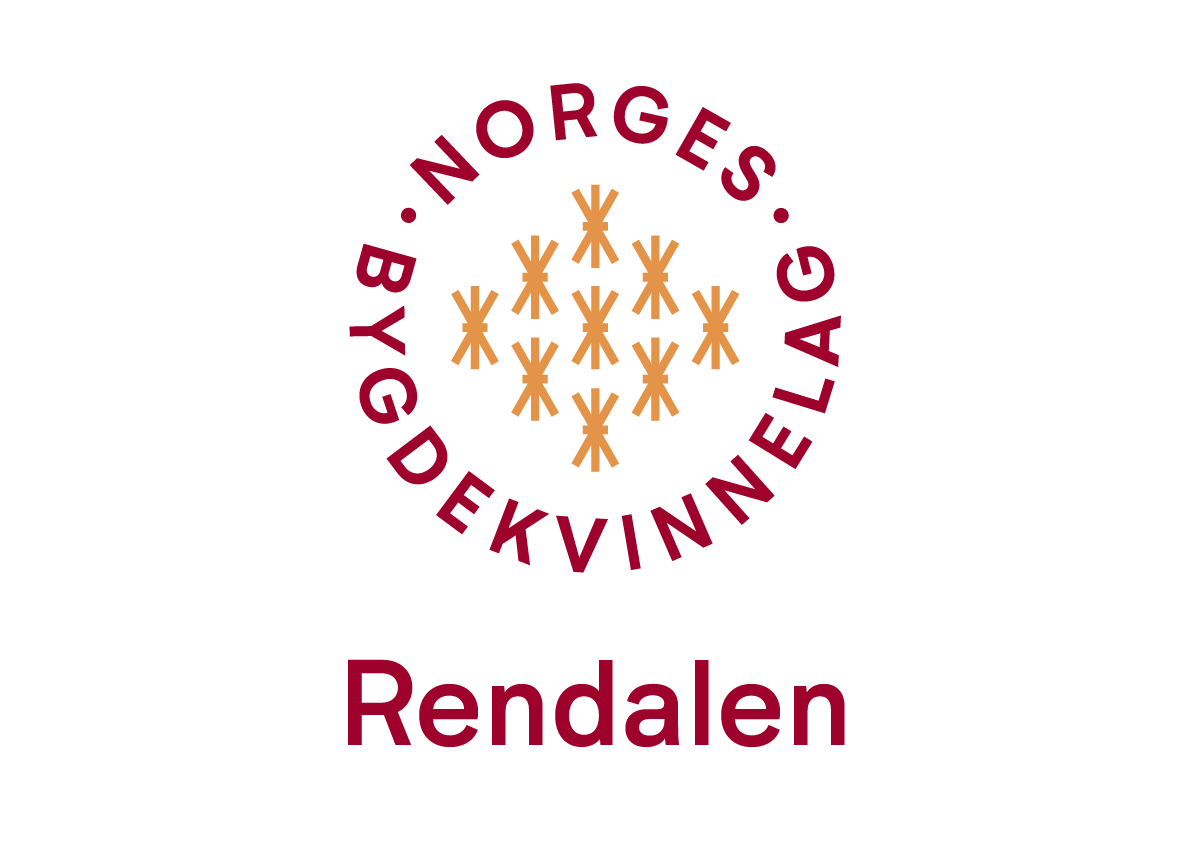 Arbeids-/aktivitetsplan Rendalen Bygdekvinnelag2021/2022Vi samarbeider med Frivilligsentralen, kommunen og andre lag og foreninger, 2022 er Frivillighetens år som vi kan være med å markere.Kursønsker/-forslag: Bunadkurs, Bakekurs, Granskudd gele og Geitramssaft, Nålbinding, tvebånd strikking, Hossebånd. Innkomne forslag fra medlemmene: mat-/bakekurs, fermentering, pølselaging, plantefarging, Andre innspill?Tema/inspirasjonsmøter, forslag? ”Å komme flyttende til Rendalen”Lurer dere på noe eller trenger skyss til aktivitetene, ring gjerne en av ossBrynhild Lervang			412 66 012Magnhild Svarstad Skau		990 09 814Karin Rugsveen			478 25 311Gro Undseth Romenstad 		917 35 494	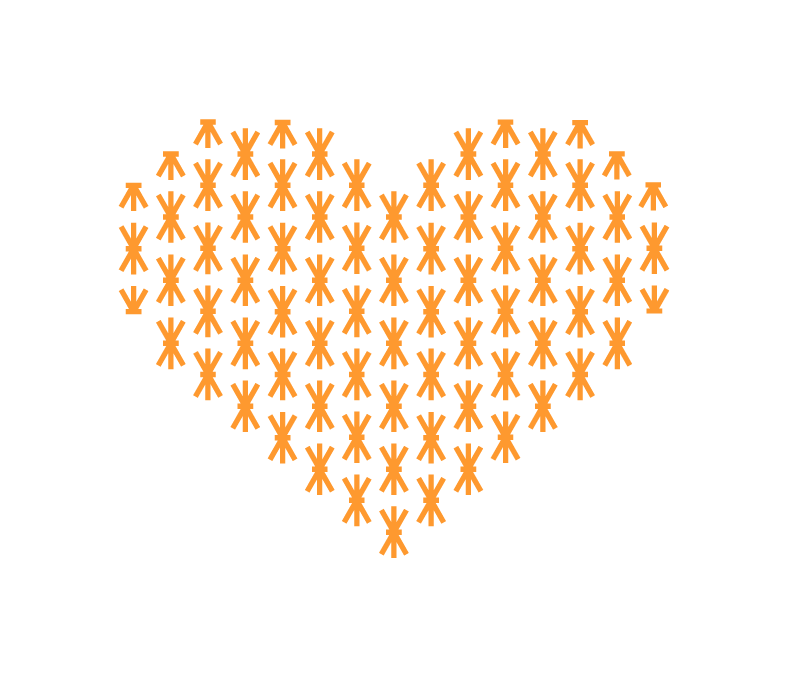 Gunhild Nordtun			990 23 136	Mars  2022Når?Hva?Hvor?Ansvar? Deltakere?30.oktober 10.00-15.00LedermøteZoomStyret evt. andre som har lyst/mulighet5.-7. novemberInspirasjonsseminar 2021Scandic Hotel LillehammerNBK har ansvar, medlemmene kan delta13. novemberBlåtur Medlemmene 13. desember, kl 19.00Adventsmøte Litt feiring av oss sjøl -årets lokallag i NBK.(Utsatt til 29.03.22)KommunestyresalenStyret3.desemberJULEMESSERSalg av RendalskostPå ElvheimGro23.februarUtearrangement. Vinterkos i gapahuken i Rødvola på UnsetAlle medlemmer med gjester29.marsKl 18.30RakfisklagHyggemøte og LoddsalgPå Brenna hos Brynhild LervangStyret og arbeidskomiteen hjelper til. Alle medlemmene er velkomne2.april Regionmøte for Nord-ØsterdalenVingelenBrynhild og Karin deltar11.-12. mars, Årsmøte Hedmark bygdekvinnelag 2022, Odal BygdekvinnelagUtsendinger 3 stk. fra Rendalen er: Leder Brynhild Lervang, Gro Romenstad og Gunhild NordtunVara: 1. 2., 3. Linn Åsgaard, Turid Hangård og Karin Rugsveen. De som reiste var Brynhild, Gro og Nanna Haugset11.-12. mars, Årsmøte Hedmark bygdekvinnelag 2022, Odal BygdekvinnelagUtsendinger 3 stk. fra Rendalen er: Leder Brynhild Lervang, Gro Romenstad og Gunhild NordtunVara: 1. 2., 3. Linn Åsgaard, Turid Hangård og Karin Rugsveen. De som reiste var Brynhild, Gro og Nanna Haugset11.-12. mars, Årsmøte Hedmark bygdekvinnelag 2022, Odal BygdekvinnelagUtsendinger 3 stk. fra Rendalen er: Leder Brynhild Lervang, Gro Romenstad og Gunhild NordtunVara: 1. 2., 3. Linn Åsgaard, Turid Hangård og Karin Rugsveen. De som reiste var Brynhild, Gro og Nanna Haugset11.-12. mars, Årsmøte Hedmark bygdekvinnelag 2022, Odal BygdekvinnelagUtsendinger 3 stk. fra Rendalen er: Leder Brynhild Lervang, Gro Romenstad og Gunhild NordtunVara: 1. 2., 3. Linn Åsgaard, Turid Hangård og Karin Rugsveen. De som reiste var Brynhild, Gro og Nanna Haugset 8. april Påskelunsj for elevene 1.-7.klasseFagertun Arbeidskomiteen og alle andre som har lyst og anledning.21.aprilBeredskapKommunestyresalenAlle medlemmer30.mai Planteauksjon Elverhøy, HanestadStyret hjelper til, alle velkommenMai/juni Sommermøte, besøke Solsiden honningVegard Mømb og Berit LillestuHåper at mange kommer – ta gjerne med venner15. juliBygdas marked?ÅkrestrømmenFlere hjelpere17. juliPrisutdeling RendalstunetFlere hjelpereJuni eller august Tur for alle medlemmer Rennebu martn ? 12.-14.august ?Det blir turMangeSeptemberKvinnehelseSeptemberPynte til Høsttakkegudstjeneste, og servere kirkekaffeSjøliArbeidskomiteen har ansvar.2.- 4.septemberVeidekulturfestivalenRendalstunetFlere hjelper27.oktober Årsmøte RBK Servering og LoddsalgYtreArbeidskomiteen, valgkomiteen og styret.